Parallelltexter till landskapsregeringens lagförslagEnmansmyndigheterLandskapsregeringens lagförslag nr 30/2022-2023INNEHÅLLL A N D S K A P S L A G om ändring av landskapslagen om Ålands ombudsmannamyndighet	1L A N D S K A P S L A G om ändring av 4 § landskapslagen om tillämpning på Åland av rikslagar om offentlig upphandling	3L A N D S K A P S L A G  om ändring av 5a och 7a §§ landskapslagen om lotterier	31.L A N D S K A P S L A G
om ändring av landskapslagen om Ålands ombudsmannamyndighet	I enlighet med lagtingets beslut	upphävs 10 § 2 mom. landskapslagen (2014:33) om Ålands ombudsmannamyndighet,	ändras 7 § 2 mom. och 19 § 2 mom. samt	fogas till 2 § sådan den lyder i landskapslagen 2022/47 ett nytt 3 mom. till 19 § ett nytt 3 mom. och till lagen en ny 7a § som följer:2.L A N D S K A P S L A G
om ändring av 4 § landskapslagen om tillämpning på Åland av rikslagar om offentlig upphandling	I enlighet med lagtingets beslut ändras 4 § 1 mom.  landskapslagen (2017:80) om tillämpning på Åland av rikslagar om offentlig upphandling, sådant den lyder i landskapslagen 2022/40, som följer:__________________3.L A N D S K A P S L A G 
om ändring av 5a och 7a §§ landskapslagen om lotterier	I enlighet med lagtingets beslut	ändras 5a § 1 mom. och 7a § 1 mom. landskapslagen (1966:10) om lotterier	fogas till 5a § två nya 2 och 3 mom. varvid de nuvarande 2–5 mom. blir nya 4–7 mom. samt	ersätts i lagen ordet ”Lotteriinspektionen” i olika böjningsformer med ordet ”landskapsregeringen” i motsvarande former som följer: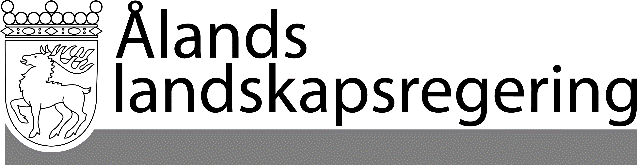 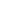 PARALLELLTEXTERPARALLELLTEXTERDatum2023-05-25Gällande lydelseFöreslagen lydelse2 §Övergripande målsättning- - - - - - - - - - - - - - - - - - - - - - - - - - - - - - 	Nytt moment2 §Övergripande målsättning- - - - - - - - - - - - - - - - - - - - - - - - - - - - - - 	Ombudsmannamyndigheten är tillsynsmyndighet i enlighet med landskapslagen (2017:80) om tillämpning på Åland av riksförfattningar om offentlig upphandling.7 §Konsumentrådgivning- - - - - - - - - - - - - - - - - - - - - - - - - - - - - - 	Bestämmelser om konsumentrådgivning finns i lagen om konsumentrådgivning (FFS 800/2008), nedan kallad konsumentrådgivningslagen.- - - - - - - - - - - - - - - - - - - - - - - - - - - - - -7 §Konsumentrådgivning- - - - - - - - - - - - - - - - - - - - - - - - - - - - - - 	Bestämmelser om konsumentrådgivning finns i 2a kap. 16a och 16b §§ i lagen om Konkurrens- och konsumentverket (FFS 661/2012).- - - - - - - - - - - - - - - - - - - - - - - - - - - - - -7a §Upphandling	Ny paragraf7a §Upphandling	Ombudsmannamyndigheten sköter inom landskapets behörighet de förvaltningsuppgifter som myndigheten har enligt landskapslagen om tillämpning på Åland av riksförfattningar om offentlig upphandling.10 §Behörighetskrav- - - - - - - - - - - - - - - - - - - - - - - - - - - - - - 	Bestämmelser om behörighetskraven för den som tillhandahåller konsumentrådgivning finns i konsumentrådgivningslagen.- - - - - - - - - - - - - - - - - - - - - - - - - - - - - -10 §Behörighetskrav- - - - - - - - - - - - - - - - - - - - - - - - - - - - - - 	Momentet upphävs- - - - - - - - - - - - - - - - - - - - - - - - - - - - - -19 §Avgifter- - - - - - - - - - - - - - - - - - - - - - - - - - - - - - 	Bestämmelser om avgifter för konsumentrådgivning finns i konsumentrådgivningslagen	Nytt moment19 §Avgifter- - - - - - - - - - - - - - - - - - - - - - - - - - - - - - 	Bestämmelser om avgifter för konsumentrådgivning finns i lagen om Konkurrens- och konsumentverket.	Med beaktande av vad som bestäms landskapslagen (1993:27) om grunderna för avgifter till landskapet beslutar ombudsmannamyndigheten om avgifterna för myndighetens verksamhet till den del de avser de uppgifter som myndigheten sköter med stöd av 7a §.__________________	Denna lag träder i kraft den	Genom denna lag upphävs landskapslagen om (2017:81) om Upphandlingsinspektionen.	De ärenden vilka är anhängiga vid Upphandlingsinspektionen när denna lag träder i kraft och vilka enligt denna lag eller någon annan lag ska skötas av ombudsmannamyndigheten ska överföras till ombudsmannamyndigheten när denna lag träder i kraft.	På motsvarande sätt som i 3 mom. överförs Upphandlingsinspektionens avtal och andra förbindelser liksom även dess övriga rättigheter och skyldigheter till ombudsmannamyndigheten.	När denna lag träder i kraft ska landskapsregeringen i enlighet med tjänstemannalagen (1987:61) för landskapet Åland	1) inrätta de tjänster vid ombudsmannamyndigheten för skötseln av de uppgifter som avses i 2 § 3 mom. och 7a § och	2) indra de tjänster som enligt landskapslagen om Upphandlingsinspektionen finns hos Upphandlingsinspektionen.	Åtgärder för verkställighet av denna lag får vidtas innan lagen träder i kraft.__________________Gällande lydelseFöreslagen lydelse4 §Förvaltningsmyndigheter	De förvaltningsuppgifter som enligt de lagar som avses i 1 § 1 mom. ankommer på Konkurrens- och konsumentverket samt Transport- och kommunikationsverket ska på Åland skötas av Upphandlingsinspektionen, till den del uppgifterna faller inom landskapets behörighet.- - - - - - - - - - - - - - - - - - - - - - - - - - - - - - 4 §Förvaltningsmyndigheter	De förvaltningsuppgifter som enligt de lagar som avses i 1 § 1 mom. ankommer på Konkurrens- och konsumentverket samt Transport- och kommunikationsverket ska på Åland skötas av Ålands ombudsmannamyndighet, till den del uppgifterna faller inom landskapets behörighet.- - - - - - - - - - - - - - - - - - - - - - - - - - - - - -__________________	Denna lag träder i kraft den__________________Gällande lydelseFöreslagen lydelse5a §	Lotteriinspektionen ansvarar för tillsynen av lotterier. Bestämmelser om Lotteriinspektionen finns i landskapslagen (2016:10) om Lotteriinspektionen.	(Nytt moment)	Nytt moment- - - - - - - - - - - - - - - - - - - - - - - - - - - - - -5a §	Landskapsregeringen ansvarar för tillsynen av lotterier.	Vid sidan av handhavandet av sådana tillsynsuppgifter som landskapsregeringen ansvarar för i enlighet med bestämmelserna i denna lag ska landskapsregeringen även följa den allmänna utvecklingen inom de verksamhetsområden som regleras av denna lag och arbeta preventivt genom att ta initiativ till nödvändiga förbättringar inom områdena i fråga.	Landskapsregeringen ska informera samt ge anvisningar och råd om sådant som regleras genom bestämmelserna i denna lag samt i författningar utfärdade med stöd av denna lag. Landskapsregeringen utfärdar även förordnanden i enlighet med vad som följer av bestämmelserna i denna lag och med stöd av den utfärdade författningar.- - - - - - - - - - - - - - - - - - - - - - - - - - - - - -7a §	Ändring i ett beslut som Lotteriinspektionen fattat med stöd av denna lag får sökas hos Ålands förvaltningsdomstol.- - - - - - - - - - - - - - - - - - - - - - - - - - - - - -7a §	Ändring i ett beslut som landskapsregeringen fattat med stöd av denna lag får sökas hos högsta förvaltningsdomstolen.- - - - - - - - - - - - - - - - - - - - - - - - - - - - - -__________________	Denna lag träder i kraft den	Genom denna lag upphävs landskapslagen om (2016:10) om Lotteriinspektionen jämte ändringar.	De ärenden vilka är anhängiga vid Lotteriinspektionen när denna lag träder i kraft och vilka enligt denna lag ska skötas av landskapsregeringen ska överföras till landskapsregeringen när denna lag träder i kraft.	På motsvarande sätt som i 3 mom. överförs Lotteriinspektionens avtal och andra förbindelser liksom även dess övriga rättigheter och skyldigheter till landskapsregeringen.	När denna lag träder i kraft ska landskapsregeringen i enlighet med tjänstemannalagen (1987:61) för landskapet Åland	1) inrätta de tjänster vid landskapsregeringen för skötseln av de uppgifter som avses i 5a § och	2) indra de tjänster som enligt landskapslagen om Lotteriinspektionen finns hos Lotteriinspektionen.	Åtgärder för verkställighet av denna lag får vidtas innan lagen träder i kraft.__________________